Doç Dr. ELİF GÜRSOY 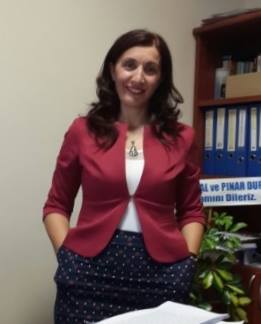 Eğitim:Dr. Gürsoy, 1995 yılında Hacettepe Üniversitesi Hemşirelik Bölümü’nden lisans derecesi almıştır.1999 yılında aynı üniversitede yüksek lisans ve 2009 yılında Marmara Üniversitesi’nde doktorasını tamamladıktan sonra, 2012- 2014 yılları arasında Amerika’da Philadelphia, UPENN Üniversitesi Hemşirelik Fakültesi’nde (Univeristy of  Pennsylvania-UPENN Scholl of Nursing-SON) Kadın Sağlığı ve Hemşirelikte Liderlik konusunda Post-doktora yapmıştır. Amerika’da bulunduğu süre içerisinde “Universite Tabanlı-Okul Hastane İşbirliği ve Türkiye İçin Örnek Model Geliştirme” başlıklı projesini tamamlayarak Türkiye’ye dönen Gürsoy, 2014 yılından beri Eskişehir Osmangazi Üniversitesi Sağlık Bilimleri Fakültesi Hemşirelik Böl. Kadın Sağlığı ve Doğum ABD’nde öğretim üyesidir. Gürsoy’un İş Deneyimleri:2 ay Erzincan Devlet Hastanesi (1988)7 yıl Ankara Zübeyde Hanım Doğumevi’nde kliniksen ve yönetici hemşire (1989-1995)3 yıl Sağlık Bakanlığı (SB) Tedavi Hizmetleri Gen. Md. Hemşirelik Hizmetleri Daire Başkanlığı’nda, (1995-1998) 2 yıl SB Ana Çocuk Sağlığı ve Aile Planlaması Gen. Md. Kadın sağlığı Dai. Başkanlığı’nda  (1998-1999)6 yıl Akdeniz Üniversitesi Antalya Sağ. Yüksekokulu’nda öğretim görevlisi (1999-2005)3 yıl SB Ana Çocuk Sağlığı ve Aile Planlaması Gen. Md. Üreme Sağlığı Daire Başkanlığı’nda (2005-2007)1yıl Ankara İl Sağlık Müdürlüğü Kalite Koordinatörlüğü’nde denetici (2008)2 yıl SB Temel Sağlık Hizmetleri Genel. Müdürlüğü Aile Hekimliği Daire Başkanlığında eğitimci (2009-2011) 2 yıl Amerika UPENN Üniversitesi’ nde doktora sonrası araştırmacı olarak görev yapmıştır. (2012-2014)2014 &... Eskişehir Osmangazi Üniversitesi Öğretim Üyesi (devam ediyor)1 Temmuz 2019...  ESKAM Müdürlüğü (devam ediyor)Yurtdışı Deneyimileri: 2012- 2014: Amerika’da Philadelphia, UPENN Üniversitesi Hemşirelik Fakültesi’nde (Univeristy of  Pennsylvania-UPENN Scholl of Nursing-SON) Kadın Sağlığı ve Hemşirelikte Liderlik konusunda Post-doktora2016/İsviçre/Cenevre: Uluslararası Hemşirelik Örgütü Küresel Hemşirelikte Liderlik Enstitüsü (ICN-Nurses, International Council of Global Nursing Leadership Institute-GNLI)’de, Global Hemşirelik Liderlik Eğitimi (140 Ülke başvurusu arasında burs almayı kazanan ilk 30’a girmiştir- Sertifika )2017/Almanya: Martin Luther Universitesi Sağlık ve Hemşirelik Enstitüsü ( Institute for Health and Nursing Science The Martin Luther University Halle-Wittenberg). Misafir öğretim üyesi2017/İngiltere: Nottingham Üniversitesi  Ebelik ve Hemşirelik Okulu (University of Nottingh School of Health Sciences Depertmant of Midwifery and Nursing)’da gözlemci.2018/Amerika: Drexel Üniversitesi Biyomedikal Mühendisliği, Bilim ve Sağlık Sistemleri Bilişsel Nörobilim ve Kantitatif Deneysel Araştırma Laboratuvarında gözlemci ve işbirliği projesi.Ulusal ve uluslararası yayınları, ödülleri, hakemlikleri, mesleki dernek üyelikleri ve projeleri bulunan Dr. Gürsoy aynı zamanda Hemşirelikte Liderlik Derneği (HELİD) Kurucu Başkanı ve halen derneğin yönetim kurulu başkanlığını yürütmektedir. Dr. Gürsoy’un Çalışma Alanları: Kadın Sağlığı, Gebelik, Doğum ve Doğum Sonu; Adölesan Sağlığı; Cinsel Sağlık; Toplumsal Cinsiyet Eşitliği: Kadına İlişkin Namus Algısı ve Şiddet, Liderlik ve Sağlık Politikaları. İletişim: Eskişehir Osmangazi Üniversitesi Sağlık Bilimleri Fakültesi Hemşirelik Bölümü Doğum ve Kadın Hastalıkları Hemşireliği ABDelif070@gmail.com  egursoy@ogu.edu.tr                                                                                                    Güncelleme: 02.09.2019